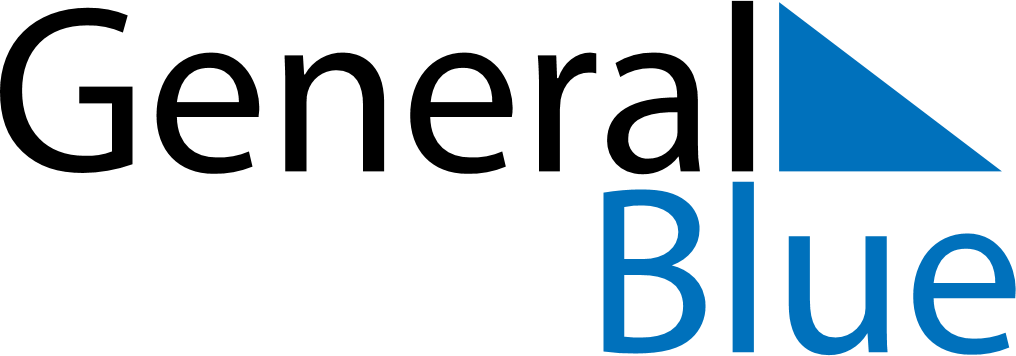 May 2025May 2025May 2025May 2025NorwayNorwayNorwayMondayTuesdayWednesdayThursdayFridaySaturdaySaturdaySunday12334Labour Day56789101011Liberation Day1213141516171718Constitution DayConstitution Day192021222324242526272829303131Ascension Day